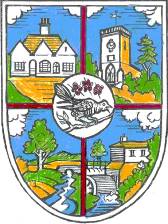 Summary of By-LawsThese By-Laws are effective from 11 October 2014 and are in respect of pleasure grounds, public walks and open spaces as listed below:Lower Horsebridge Recreation GroundLower Dicker Recreation GroundHellingly Country ParkIn summary the By-Laws cover:Protection of the ground, its wildlife and the publicNothing should be removed or damagedNothing should be erected without permissionClimbing is not allowed on walls, fences, trees etc.No animals should be allowed to graze on the land without permissionWild animals should not be killed, injured or disturbed.Gates should not be left openCamping is not allowed without permission of the CouncilFires should not be lit and BBQs are not allowedThrowing of objects that may cause injury is not allowedLife-saving equipment should not be removed or tampered with.Horses, cycles and vehiclesHorses should not be ridden in any of the groundsCycles should be ridden with care to avoid danger to othersNo cars should be driven onto the grounds except by permission from the Council or in areas customarily used.No vehicles should be left in the grounds between 11 p.m. and 6 a.m. unless consent has been received from the CouncilPlay areas, games and sportsPersons in Children’s play areas should be under the age of 14 unless in charge of a child under 14People over the age of 16 should not use equipment specified for the use of children below the age of 16It is an offence to break any rules of the designated area for playing ball games.Archery is not allowedJavelin, hammer, discus and shot are not allowed unless at an organised eventGolf is not allowedWaterwaysBathing and swimming is not allowed in any waterwaysStepping onto frozen waterways is not allowedPower driven model boats should not be used on any waterwayFishing is only allowed with a valid licence from Hellingly Parish CouncilWatercourses should not be obstructed or diverted in any wayModel AircraftPower driven model aircraft are not allowedOther regulated activitiesUnless permission has been given by the Council no service for which a charge is payable should be offered or goods soldExcessive noise is not allowed, unless at an event being held with the Council’s consentOrganised shows or performances are only allowed with permission from the CouncilThe landing or taking off from the grounds in an aircraft, helicopter, hang glider or hot air balloon is only allowed with consent or in an emergencyThe flying of kites should not cause a nuisanceMetal detecting is only allowed with the consent of the CouncilMiscellaneousOfficers of the Council or anyone carrying out work on behalf of the Council should not be obstructed in any wayAnyone offending against any of these By-Laws may be removed from the ground by an officer of the Council or a police officerIf convicted of offending against these By-Laws a fine not exceeding level 2 on the standard scale may be payable.Parish ClerkNovember 2014